Öffne die APP „Flightradar24“Hier siehst du den Flugverkehr in Echtzeit!Wähle ein Flugzeug aus, du erhältst dazu zahlreiche Infos über diesen Flug!Arbeitsauftrag: (Verwende die Beiden APPs „Flightradar24“ und „Google“Schreibe folgende Punkte zu deinem Flug auf:Wiederhole den Auftrag für 2 weitere Flüge!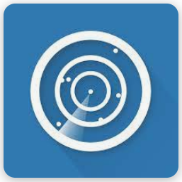 Flightradar24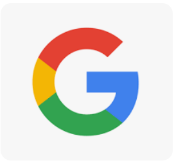 GoogleWelche Fluglinie bestreitet den Flug?Gib den Flugzeugtyp an!Wie viele Sitzplätze hat das Flugzeug?Wann ist das Flugzeug gestartet? (tatsächlich)Wann wird das Flugzeug landen? (erwartet)In welcher Stadt liegt der Startflughafen?In welcher Stadt liegt der Zielflughafen?In welchem Land liegt die Stadt des Startflughafens?In welchem Land liegt die Stadt des Zielflughafens?Nenne zu jeder Stadt je 2 Sehenswürdigkeiten und füge Bilder dazu ein!Flightradar24GoogleName: _____________________Welche Fluglinie bestreitet den Flug?Gib den Flugzeugtyp an!Wie viele Sitzplätze hat das Flugzeug?Wann ist das Flugzeug gestartet? (tatsächlich)Wann wird das Flugzeug landen? (erwartet)In welcher Stadt liegt der Startflughafen?In welcher Stadt liegt der Zielflughafen?In welchem Land liegt die Stadt des Startflughafens?In welchem Land liegt die Stadt des Zielflughafens?Nenne zu jeder Stadt je 2 Sehenswürdigkeiten und füge Bilder dazu ein!